STUDENT ACTIVITY: Groundwater contaminationActivity ideaIn this activity, students build an aquifer model to look at point source and non-point source pollution.By the end of this activity, students should be able to:explain how pollutants are dissolved and/or carried into groundwater and surface waterdiscuss how polluted groundwater may lead to polluted lakes or rivers. Introduction/background notesWhat you needWhat to doStudent handout: Sources of pollutionIntroduction/backgroundNon-point sources of pollution do not enter groundwater at any one particular spot, for example, fertilisers, pesticides and acid precipitation. Point sources of pollution are directly identifiable sources of contamination, such as landfills, leaking chemical storage tanks or spills. It is common practice to apply fertilisers and pesticides onto the land to encourage crop and pasture growth. Likewise, we spray effluent – wastewater – onto the land as a way of reusing nutrients. Living and non-living processes exist within soil to help utilise what we apply to the land, but we have to be careful with the amounts. If too much of any substance goes on the land, we can exceed the soil’s ability to absorb or remove it. This activity helps students to visualise how water carries pollutants into ground and surface water. Ideally, this activity should follow the student activity Constructing an aquifer model.This is a very simple model. In real life, it is rare that a pollutant would reach groundwater or surface water so easily, as long as the chemicals were applied in a responsible manner. Also, it rarely happens so quickly. In some cases, it takes years before the contaminated groundwater reaches the surface. An example of this is Lake Taupō. Even though measures are in place to reduce the nutrients going into the lake, nitrogen-rich groundwater will continue to feed it for many years to come.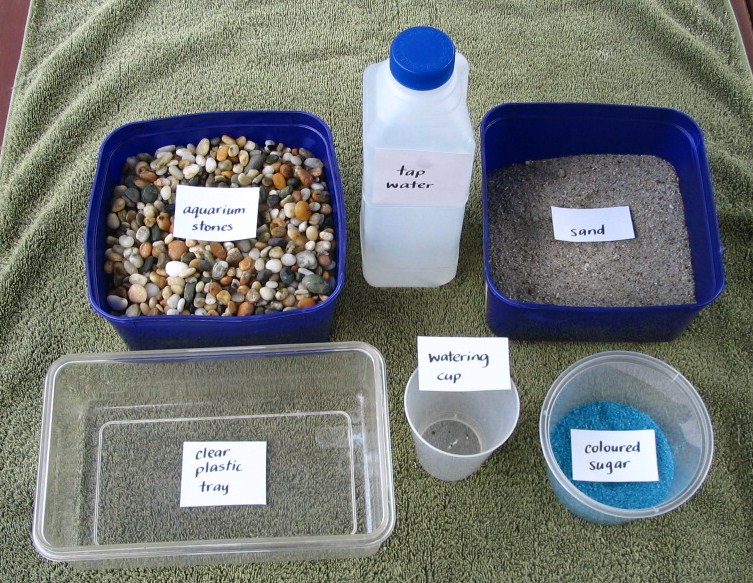 What you needAquarium stonesClear plastic containerSandTap waterPlastic cup with small holes in the bottom Coloured sugar or jelly crystalsCopies of the student handout Sources of pollutionAccess to the articles Water quality in Rotorua lakes and Keeping it cleanWhat to doHand out copies of the student handout Sources of pollution and assist students to gather the materials they need to create the model, working in small groups. Discuss the results.Refer students to the articles Water quality in Rotorua lakes and Keeping it clean. Discuss the work Dr David Hamilton and Dr Louis Schipper are doing to reduce or manage point source and non-point sources of pollution. Student handout: Sources of pollutionNon-point sources of pollution do not enter groundwater at any one particular spot, for example, fertilisers, pesticides and acid precipitation. Point sources of pollution are directly identifiable sources of contamination, such as landfills, leaking chemical storage tanks or spills.Non-point source pollution Put the aquarium stones in the plastic container. Slope the stones to form a lake at one end of the model. Add a layer of sand over the stones. (Sand is used instead of soil to maintain water clarity.) Pat down the sand to minimise erosion.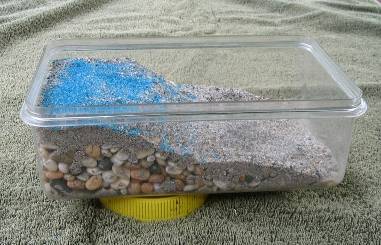 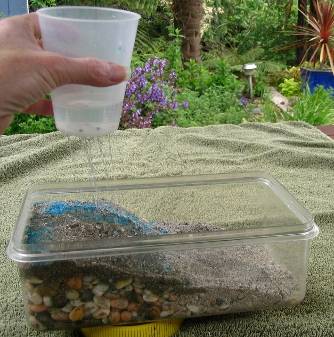 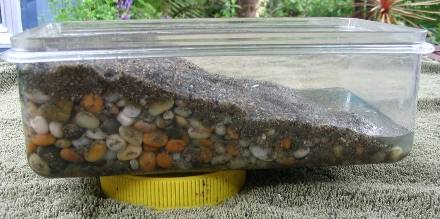 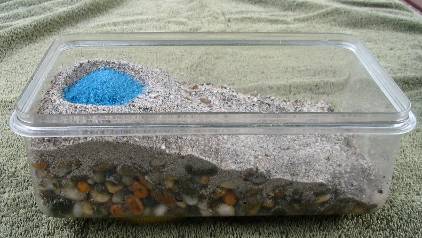 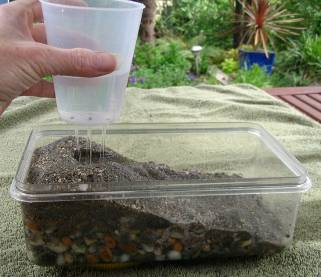 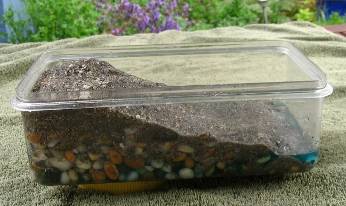 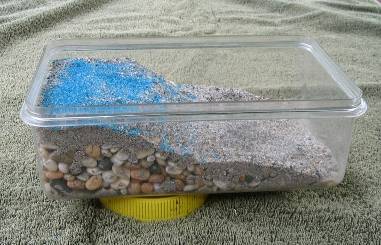 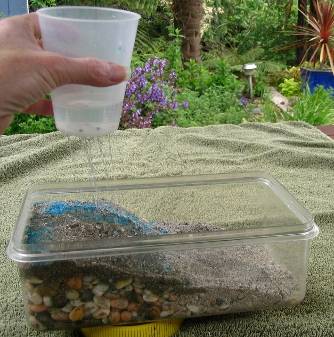 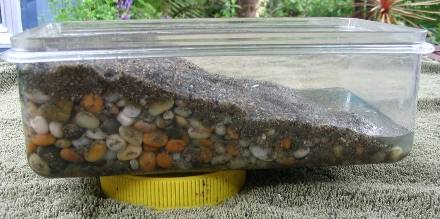 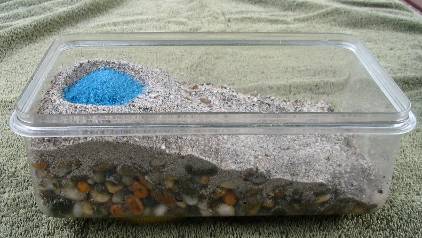 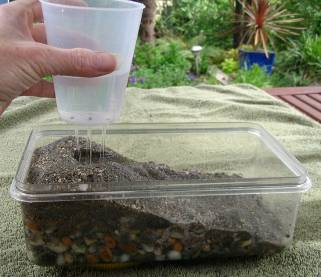 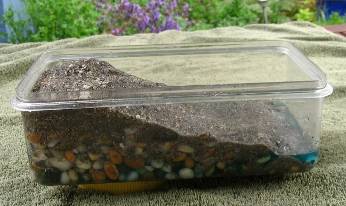 Sprinkle a few spoonfuls of coloured sugar or jelly crystals onto the sand to represent the substance being applied to the land, for example, lawn fertiliser.Hold the cup over the model. Pour some water into the cup to simulate rain. Move the cup around so it rains over the entire model. Refill the cup as needed and continue to rain on the model until a small lake forms.Look at what happens as the rain comes in contact with the coloured sugar. It dissolves the substance and takes it down through the soil into the aquifer. If the rain is heavy enough, some of the sugar runs off into the surface water. Either way, the contaminant ends up in the ground and surface water.Point sources of pollutionSet up the aquifer model using stones and sand. The sand layer at the top of the model needs to be fairly thick. Make a small hole and add some coloured sugar. Cover the sugar with sand to represent an old landfill.Hold the cup over the model. Pour some water into the cup to simulate rain. Move the cup around so that it rains over the entire model. Refill the cup as needed and continue to rain on the model until a small lake forms. Nothing may appear to happen at first. It takes time for the water to dissolve the contaminants in the landfill, but eventually the aquifer and the lake will turn the colour of the sugar. New landfill sites are built to reduce groundwater pollution. Their design includes a confining layer to prevent polluted water from escaping. The water is often collected and pumped to a wastewater treatment plant.All images © Copyright. University of Waikato. All rights reserved.